Flood Development Permit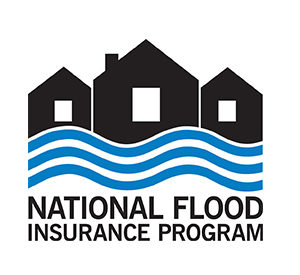 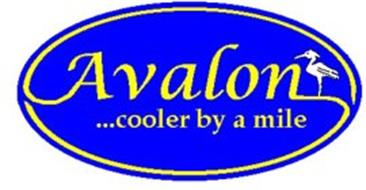 Application for the Borough of AvalonThis application packet is for a Floodplain Development Permit. Section I is to be completed by the applicant; the local Floodplain Administrator (FPA) will help fill in any missing information. Local participation in the National Flood Insurance Program (NFIP) provides flood insurance to individuals at much lower premiums than could otherwise be purchased through private insurers. For citizens to be eligible for the national flood insurance rates, or for communities to receive certain kinds of federal monies, the community must agree to meet certain floodplain development standards. This application packet is a tool to ensure those standards are met. Please keep in mind that depending on the type of development, you may be required to hire a surveyor or engineer to help complete required forms. NFIP policies can be purchased from most insurance agents at the national NFIP rate participating communities. The rates are determined by the flood risk zone in which you live in, by the elevation of the lowest floor of your home, and other determining factors. The rate should be the same regardless of which agent or agency sells you the insurance policy. If the property you propose to develop is located within a “Special Flood Hazard Area” on a flood map issued by the Federal Emergency Management Agency (FEMA), you MUST obtain a Floodplain Development Permit prior to beginning the project. This is a requirement of the local Flood Damage Prevention Ordinance of you community, and there are penalties for failing to do so, including high insurance rates. Typically, the Applicant completes Section I of this packet and submits the information to the local FPA. The FPA reviews the submission and determines, then notifies whether additional information is needed. Once all required materials have been submitted, the FPA will make a permitting decision and either issue (and may include conditions of approval) or deny the requested permit. The Applicant should understand that a Floodplain Development Permit is only a permit to complete the proposed development; for example, a permit to build a house, small accessory structures, construct a park, storage of materials/cars/misc. items, installing pools or ditches, or to grade a parcel of land. A community official, or the FPA, will perform inspections through the project, as well as when the project is completed to ensure that the development is compliant with the requirements of the local ordinance, thus helping you get the best available flood insurance rate possible. 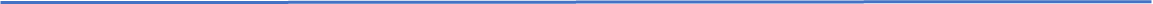 INSTRUCTIONS FOR COMPLETETIONSECTION I: Complete General Information and Owner Information 	Applicant Information: If you are applying for this development permit, but are not the owner of the property, list your contact information here. If you are the property owner, leave this section blank. 	Project Information: Check the box(es) beside the type of development that is bring proposed. SECTION II	Floodplain Information: The FPA will determine the position of the proposed development relative to community floodplains and floodways. This determination is not binding at any lending institution or with any insurance agency but is used to determine whether or not a Floodplain Development Permit and/or any other forms are required prior to commencing the proposed project. 	If any of the additional documentation is required, the FPA is to notify the applicant, allow of reasonable length of time for submission of the documents, and then review all submissions to determine whether or not the permit will be issued. SECTION III	Forms: Elevation Certificate, Substantial Improvement Determination, Floodproofing Certificate, H&H Analysis and         “No-Rise Certification” SECTION IV	Permit Determination: The FPA will indicate whether or not the proposed development is conformant with the requirements of the local Flood Damage prevention ordinance, and whether or not the requested permit is issued. If the decision is to NOT issue the permit, the FPA will provide an explanation of the perceived deficiencies to the Applicant. SECTION V	Certificate of Compliance: The FPA will indicate the “As-Built” lowest floor elevation for structural developments, list inspections which have been performed, and issue the Certificate of Compliance to the Applicant if appropriate. Flood Development PermitApplication for the Borough of AvalonNo work of any kind may begin in a floodplain until a floodplain development permit is issued. The permit may be revoked if any false statements are made in this application. If revoked, all work must cease until a permit is re-issued. The development may not be used or occupied until a Certificate of Compliance is issued. The permit will expire if no work is commenced within 6 months of the date issued. The permit will not be issued until any other necessary local, state or federal permits have been obtained. By signing and submitting this application, the Applicant gives consent to the local Floodplain Administrator or his/her representative to make reasonable inspections prior to the issuance of a Certificate of Compliance. By signing and submitting this application, the Applicant certifies that all statements contained in SECTION I of the application, and in any additional attachments submitted by the Applicant, are true and accurate. Property Owner:__________________________________ Mailing Address:_________________________________Phone Number:___________________________________		    __________________________________Email Address:____________________________________		    __________________________________Signature:________________________________________  	        Date:__________________________________Applicant:_______________________________________ Mailing Address:__________________________________Phone Number:___________________________________		    __________________________________Email Address:____________________________________		    __________________________________Signature:________________________________________  	        Date:__________________________________Project Address:___________________________________________________________________Block:_____________________________	          Lot: _________________________________Type of Structure:Residential (1 to 4 families)Residential (More than 4 families)Non-ResidentialElevatedFloodproofedCombined Use (Residential and Non-residential)Manufactured homeLocated within a Manufactured Home ParkLocated outside a Manufactured Home Park Type of Structural Activity: New StructureAddition to Existing Structure *Alteration to Existing Structure *Relocation of Existing Structure **Demolition of Existing StructureReplacement of Existing Structure*  Substantial ImprovementIf the value of an addition or alteration to a structure equals or exceeds 50% of the value of the structure before the addition of alteration, the entire structure must be treated as a substantially improved structure. Substantial Improvement EvaluationCost of Improvement (a): $_____________________________Market Value of the Building (b): $_______________________Percent of Value Change (a/b):_________________________%Disclaimer: Substantial Improvement Evaluation must be supported by project cost documentation and approved market evaluation. Attach supporting documentation.** Relocation or ReplacementA relocated structure being replaced must be treated as new constructionOther Development ActivitiesExcavation (not related to a structural development)ClearingPlacement of Fill MaterialGradingMiningDrillingDredgingWatercourse alterationDrainage improvement (including culvert work)Individual water or sewer system (not included to a structural development listed above)Roadway or bridge constructionSpecify other development not listed above:_______________________________________I certify that to the best of my knowledge the information contained in the application is true and accurate._____________________________________________ 		__________________________Signature of Property Owner						DateThe proposed development is located on FIRM map panel:_______________________(number and suffix)Effective date on the FIRM:_________________________The proposed development is located in Zone__________ of the SFHA.IS the proposed development located within the regulatory floodway:___NO___YES (attach completed H&H Analysis for a   Non-Rise Certificate)    For structures, the provisions of the flood ordinance specify that the lowest floor, including utilities, be elevated to    or above the flood protection elevation. The flood Protection Elevation for the proposed development is:__________Base Flood Elevation:__________Source of Base Flood Elevation: ____FIRM ____ FIS ____ Other:_____________________________________     The following documents are required: An Elevation Certificate *Site Plan (Showing location of SFHA and development)The following documents may be required:Floodproofing Certificate * -required if floodproofing a non-residential structureA Non-Rise Certificate * -if any of the proposed development is in a “regulatory floodway”An elevation study showing BFEs on developments/subdivisions exceeding 50 lots or 5 acres in Zone A* Certificates require completion by a Professional Land Surveyor or Registered Professional Engineer as indicated.I have determined that the proposed development:      	___ IS 	___ IS NOT (non-conformance   described in separate document)            In conformance with the local Flood Damage Prevention Ordinance.The Floodplain Development Permit:    	 	___ IS   ___ IS NOT (denials are described in separate document)           Issued subject to any conditions attached to and made part of this permit.__________________________________                                            ____________________________        Signature of Floodplain Administrator					DateCertificate of Compliance is issued, and the development is found to be in compliance with all applicable ordinances._______________________________________                                                  ______________________________               Signature of Floodplain Administrator	             DateThis Certificate of Compliance indicates that structures may now be occupied, and non-structural developments may be utilized.